
Produce				Meat					Fish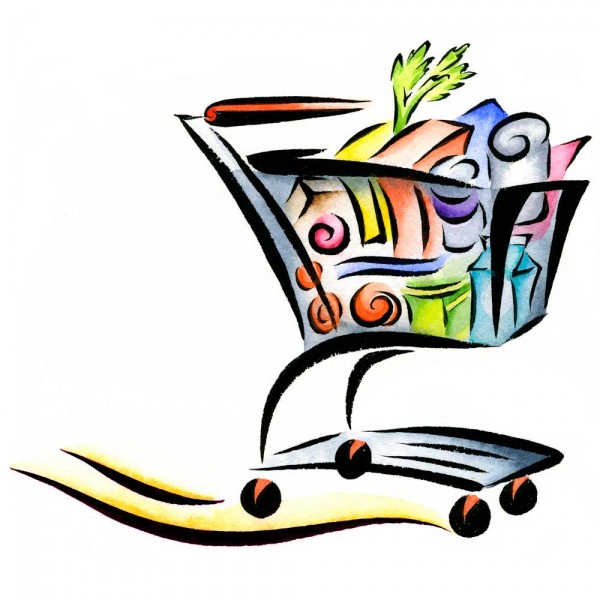 2 Roma Tomatoes			5 Pounds Boneless Chicken Cutlets	2 LB Scallops3 Green Peppers			3 Pounds Ground Turkey Breast	2.5 LB Shrimp2 Heads Garlic				Roast Beef  2 Asparagus Bundles								Dry Goods1 Sweet Potato			Dairy	1 Baking Potato								5 Cans of Black Beans4 Jalapeno Peppers			 Borden Fat Free Cheese Slices	 2 Cans Chickpeas	5 Red Peppers				 Fat Free Feta Cheese			1 Can Pineapple Chunks5 Onions (Yellow) 2 Red Onions	 ½ Gallon Skim Milk			Unsweetened Applesauce1 Large Cucumber			Fat Free Cottage Cheese		1 Can Diced TomatoesPortobello Mushrooms 		I Can’t…Butter Spray		 	   with Green Chilis8 Green Onions			Nonfat Greek Plain Yogurt		Lime JuiceCelery					2 Dozen Eggs				Peanut Butter6 Bananas				 					3 Cans Tomato Sauce – 15 oz1 Lb Strawberries			Cereal		 			Sugar Free Fruit Spread2 Lemons									2 Cans Mushrooms4-5 LB Honeydew			Puffed Wheat				Bread & Butter PicklesWatermelon				 					Green Chilies8 Oranges				Snacks 				Worcestershire Sauce				 	 							Italian Stewed TomatoesSoup					3 Quest Bars				Ken’s Light Balsamic DressingChicken Broth				Pop Secret Snack Bags		Mustard					Baked Lays			 		Breads					5 Pure Protein Vanilla Shakes		Frozen 					Graham Crackers			 Joseph’s Heart Friendly Pita							4 Bags Cauliflower RiceSara Lee White Wheat Bread		Bakery				  	2 Frozen Corn										 				1 Frozen Peas (or canned)Pantry Items				2 Kaiser Rolls										 			Optional			Dill Weed	Poppy Seeds							 		Cayenne	Oregano							 White Ground PepperCooking Spray	Apple Pie Seasoning						Cinnamon	Cilantro					 Pepper/Salt	Chili Powder	Garlic Powder								 Cumin		Coriander	Parsley						  Thyme		Paprika	Splenda	 			 